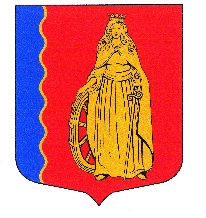 МУНИЦИПАЛЬНОЕ ОБРАЗОВАНИЕ«МУРИНСКОЕ ГОРОДСКОЕ ПОСЕЛЕНИЕ»ВСЕВОЛОЖСКОГО МУНИЦИПАЛЬНОГО РАЙОНАЛЕНИНГРАДСКОЙ ОБЛАСТИСОВЕТ ДЕПУТАТОВ ЧЕТВЕРТОГО СОЗЫВАРЕШЕНИЕ«27» октября 2021 г.                       г. Мурино                                               № 171  Во изменение Регламента совета депутатов «Муринского городского поселения» Всеволожского муниципального района Ленинградской области, утвержденного решением совета депутатов от 24.03.2021 № 132, советом депутатов принятоРЕШЕНИЕ:1. Внести следующие изменения в Регламент совета депутатов «Муринского городского поселения» Всеволожского муниципального района Ленинградской области, утвержденного решением совета депутатов от 24.03.2021 № 132:1) в статье 13:часть 3 изложить в следующей редакции:«3. Постоянные комиссии совета депутатов формируются на основе работы депутата в какой-либо постоянной комиссии совета депутатов, но не более чем в трех.»;часть 8 изложить в следующей редакции:«8. Депутат принимает личное участие в заседании комиссии, членом которой он является.»;2) в статье 16:	часть 8 дополнить абзацем следующего содержания:	«На заседании комиссии специалистом аппарата совета депутатов при необходимости может вестись аудиозапись заседания для составления протокола.»;	часть 10 изложить в следующей редакции:	«10. Комиссии могут проводить совместные заседания. Депутаты непосредственно перед совместным заседанием комиссии голосуют о проведении совместного заседания комиссии. Решение о проведении совместного заседания считается принятым, если за него проголосовало большинство от присутствующих депутатов совета депутатов.»;	3) статью 19 изложить в следующей редакции:«Статья 19. Порядок внесения и обсуждения проектов решений совета депутатов.  1. Проекты муниципальных правовых актов могут вноситься депутатами совета депутатов, постоянными и временными комиссиями совета депутатов, депутатскими фракциями, главой муниципального образования, администрацией муниципального образования, главой администрации муниципального образования.2. Проекты решений вносятся на рассмотрение совета депутатов по определенной настоящим регламентом процедуре. 3. На совместном заседании постоянных комиссий, председательствует глава муниципального образования или, по его поручению, депутат муниципального образования на постоянной основе или другой депутат совета депутатов.4. Проекты решений совета депутатов и прилагаемые к ним документы и материалы по вопросам, выносимым на рассмотрение совета депутатов, предварительно рассматриваются на заседаниях постоянных комиссий совета депутатов.5. Проекты решений, а также документы и материалы, поступившие от инициаторов проектов решений не позднее, чем за 16 календарных дней до даты проведения планового заседания совета депутатов, передаются на рассмотрение главе муниципального образования.6. Проекты решений, а также документы и материалы, поступившие от инициаторов проектов решений, по которым требуется проведение публичных слушаний, не позднее, чем за 45 календарных дней до даты проведения планового заседания совета депутатов, передаются на рассмотрение главе муниципального образования.7. Не позднее дня, следующего за днем получения проектов решений, глава муниципального образования направляет проекты решений с приложением всех поступивших документов и материалов руководителю аппарата совета депутатов муниципального образования для подготовки юридического заключения по проекту решения. 8. В течение пяти дней руководитель аппарата совета депутатов готовит письменное заключение о соответствии проекта решения действующему законодательству и направляет проект решения с заключением главе муниципального образования.9. Не позднее дня, следующего за днем получения главой муниципального образования заключения руководителя аппарата совета депутатов, глава муниципального образования направляет проект решения со всеми материалами и указанным заключением председателю и членам постоянных комиссий или всем депутатам совета депутатов для рассмотрения проекта на заседании постоянной комиссии либо постоянных комиссий.10. Постоянная комиссия либо постоянные комиссии в течение 5 пяти дней рассматривают проекты решения в следующей последовательности:- заслушивают лиц, подготовивших проект решений;- знакомятся с имеющейся документацией (при необходимости);- привлекают к работе комиссии специалистов (при необходимости);- вносят поправки и предложения (при необходимости);- голосуют за вынесение проекта решения на рассмотрение совета депутатов.11. Заседание комиссии правомочно, если в работе приняло участие не менее половины от общего числа депутатов, входящих в состав соответствующей комиссии.12. Постоянная комиссия вправе рекомендовать к принятию советом депутатов или отклонить вынесенный на рассмотрение проект решения.13. Депутат совета депутатов, проголосовавший против рассматриваемого проекта решения, вправе высказать свое особое мнение по проекту решения, которое заносится в протокол.14. Если депутат совета депутатов отсутствовал на заседании комиссии и не сформировал свое мнение по данному проекту решения к моменту заседания совета депутатов, он обязан в период до начала заседания совета депутатов:- ознакомиться с материалами комиссии по данному проекту решения;- проконсультироваться по неясным вопросам с членами комиссии и привлекаемыми специалистами;- одобрить решение комиссии, либо высказать свое особое мнение в ходе заседания совета депутатов.15. Проект решения не позднее трех рабочих дней после дня заседания комиссии направляется депутатом совета депутатов, работающем на постоянной основе, а в случае его отсутствия - специалистом аппарата совета депутатов, Всеволожскому городскому прокурору для проведения юридической (правовой) и антикоррупционных экспертиз.16. Заседание комиссии является рабочим совещанием совета депутатов.На заседании комиссии депутат совета депутатов вправе осуществлять видеосъемку и онлайн трансляцию только с согласия всех депутатов, участвующих в заседании комиссии.Предложение по осуществлению депутатом видеосъемки и онлайн трансляции выносится председателем комиссии на голосование. Депутат, который внес проект решения в совет депутатов, вправе осуществлять видеосъемку и онлайн трансляцию обсуждения депутатами представленного им проекта решения на заседании комиссии.17. Председатель комиссии на заседании комиссии вправе:- предупреждать депутата, а после повторного предупреждения, лишать его слова по обсуждаемому вопросу, если депутат нарушает настоящий Регламент, выступает не по существу вопроса, использует оскорбительные выражения в адрес председательствующего, либо других депутатов совета депутатов;- обращаться за справками к депутатам;- приостанавливать дебаты, не относящиеся к обсуждаемому вопросу и не предусмотренные режимом работы заседания комиссии;- призвать депутата к порядку;- прервать заседание комиссии в случае возникновения на заседании чрезвычайных обстоятельств, а также грубого нарушения порядка проведения заседания комиссии совета депутатов.18. Оформление протокола заключения комиссии возлагается на депутата муниципального образования, работающего на постоянной основе, а в его отсутствие - на специалиста аппарата совета депутатов.19. Протокол заседания комиссии подписывает председатель комиссии. Протокол совместного заседания комиссий подписывает председательствующий.20. С целью подготовки проектов решений совета депутатов решением совета депутатов могут быть образованы рабочие группы, согласительные комиссии из числа депутатов, специалистов, представителей администрации муниципального образования, проводиться депутатские слушания.21. По результатам работы постоянных комиссий, инициатор проекта решения вносит изменения в проекты решений и окончательные проекты решений с внесенными всеми поправками, изменениями и дополнениями, направляет депутату совета депутатов, работающему на постоянной основе, а в случае его отсутствия - специалисту аппарата совета депутатов. 22. В срок не позднее одного рабочего дня до даты проведения очередного заседания совета депутатов, депутат совета депутатов, работающий на постоянной основе, а в случае его отсутствия - специалист аппарата совета депутатов, направляет на электронную почту каждого депутата совета депутатов окончательный вариант проекта решения с внесенными всеми поправками, изменениями, о чем незамедлительно извещает по телефону или с применением мессенджера Telegram каждого депутата.23. Не допускается внесение изменений, дополнений, исправлений окончательного варианта проекта решения, отправленного каждому депутату за один рабочий день до даты проведения очередного заседания совета депутатов.24. По запросу депутата, в срок не позднее одного рабочего дня до даты проведения заседания совета депутатов, депутат совета депутатов, работающий на постоянной основе, а в случае его отсутствия - специалист аппарата совета депутатов, сформировывает и передает запросившему депутату бумажный экземпляр  окончательного проекта решения с внесенными всеми поправками, изменениями, в том виде, в котором данный окончательный проект решения был направлен на электронную почту депутатам совета депутатов.»;4) статью 20 дополнить абзацем следующего содержания:«Вышеуказанные документы предоставляются в форматах PDF и Word на адрес электронной почты аппарата совета депутатов муниципального образования «Муринское городское поселение» Всеволожского муниципального района Ленинградской области apparatmurino@gmail.com.»;5) в части 2 статьи 28 слово «включаются» заменить словом «включаться»;6) в статье 29:а) в части 1: слова «заключение комиссии» заменить словами «рекомендации комиссии»; слова «заключение юрисконсульта» заменить словами «заключение руководителя аппарата совета депутатов, имеющего высшее юридическое образование»;б) в пункте 2 части 13 слова «и отчета о его исполнении» исключить;7) в статье 30 часть 2 исключить.2. Опубликовать настоящее решение в газете «Муринская панорама» и на официальном сайте в информационно-телекоммуникационной сети Интернет www.администрация-мурино.рф.3. Контроль за исполнением настоящего решения возложить на постоянную комиссию по вопросам местного самоуправления, гласности, использования земель, законности и правопорядка. 4. Настоящее решение вступает в силу со дня его официального опубликования.Глава муниципального образования                                                      Д.В. КузьминО внесении изменений в Регламент совета депутатов муниципального образованияО внесении изменений в Регламент совета депутатов муниципального образования«Муринское городское поселение» Всеволожского муниципального района Ленинградской области